UNITED STATES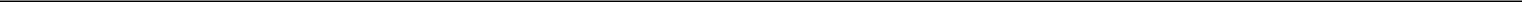 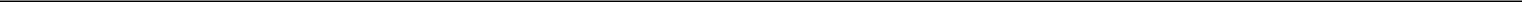 SECURITIES AND EXCHANGE COMMISSIONWashington, D.C. 20549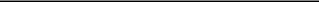 FORM 8-K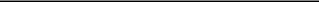 CURRENT REPORTPursuant to Section 13 or 15(d)of the Securities Exchange Act of 1934Date of Report (Date of earliest event reported): March 12, 2018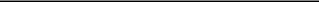 EIGER BIOPHARMACEUTICALS, INC.(Exact name of registrant as specified in its charter)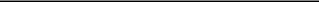 Delaware001-3618333-0971591(State or other jurisdictionincorporation)(CommissionFile Number)(IRS Employer ofIdentification No.)Eiger Biopharmaceuticals, Inc.350 Cambridge AvenuePalo Alto, California 94306(Address of principal executive offices, including zip code)(650) 272-6138(Registrant’s telephone number, including area code)Not Applicable(Former name or former address, if changed since last report.)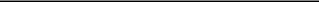 Check the appropriate box below if the Form 8-K filing is intended to simultaneously satisfy the filing obligation of the registrant under any of the following provisions:Written communications pursuant to Rule 425 under the Securities Act (17 CFR 230.425)Soliciting material pursuant to Rule 14a-12 under the Exchange Act (17 CFR 240.14a-12)Pre-commencement communications pursuant to Rule 14d-2(b) under the Exchange Act (17 CFR 240.14d-2(b))Pre-commencement communications pursuant to Rule 13e-4(c) under the Exchange Act (17 CFR 240.13e-4(c))Indicate by check mark whether the registrant is an emerging growth company as defined in Rule 405 of the Securities Act of 1933 (§230.405 of this chapter) or Rule 12b-2 of the Securities Exchange Act of 1934 (§240.12b-2 of this chapter).Emerging growth company ☒If an emerging growth company, indicate by check mark if the registrant has elected not to use the extended transition period for complying with any new or revised financial accounting standards provided pursuant to Section 13(a) of the Exchange Act. ☒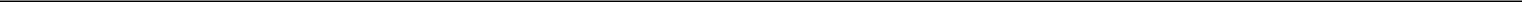 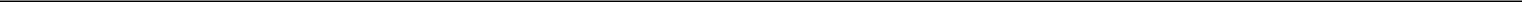 Item 2.02.	Results of Operations and Financial Condition.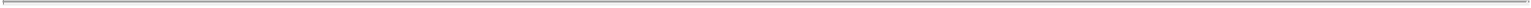 On March 12, 2018, Eiger BioPharmaceuticals, Inc. reported its financial results for the quarter and year ended December 31, 2017. A copy of the press release titled “Eiger BioPharmaceuticals Reports Fourth Quarter and Full Year 2017 Financial Results,” is furnished pursuant to Item 2.02 as Exhibit 99.1 hereto and is incorporated herein by reference.The information in this item 2.02 and in the press release attached as Exhibit 99.1 to this Current Report on Form 8-K shall not be deemed to be “filed” for purposes of Section 18 of the Securities Exchange Act of 1934, as amended, or otherwise subject to the liabilities of that Section 11 and 12(a)(2) of the Securities Act of 1933, as amended. The information in this item 2.02 and in the press release attached as Exhibit 99.1 to this Current Report on Form 8-K shall not be incorporated by reference into any filing with the U.S. Securities and Exchange Commission made by Eiger BioPharmaceuticals, Inc., whether made before or after the date hereof, regardless of any general incorporation language in such filing.Item 9.01.	Financial Statements and Exhibits.(d) Exhibits.SIGNATURES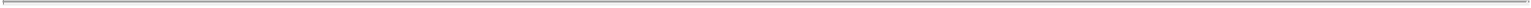 Pursuant to the requirements of the Securities Exchange Act of 1934, the Registrant has duly caused this report to be signed on its behalf by the undersigned hereunto duly authorized.Eiger BioPharmaceuticals, Inc.Dated: March 16, 2018By:  /s/ James Welch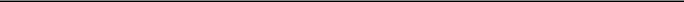 James WelchChief Financial OfficerExhibit 99.1Eiger BioPharmaceuticals Reports Fourth Quarter and Full Year 2017 Financial ResultsHepatitis Delta Virus Program Moving into Phase 3 in 2018Phase 2 Clinical Results Planned from Three Pipeline Programs in 2018Cash Runway Extends Through Mid-2019PALO ALTO, Calif., March 12, 2018 — Eiger BioPharmaceuticals, Inc. (Nasdaq:EIGR), focused on the development and commercialization of targeted therapies for rare diseases, announced today financial results for the three months and year ended December 31, 2017 and provided a business update.“We met with the FDA in February to discuss development plans for our lead program in HDV. The meeting was very positive and the Agency agreed that our HDV program can advance forward into Phase 3 development with a single, registration trial. We expect to receive written minutes from the Agency shortly and plan to communicate further details on our development plans during the second quarter of 2018,” said David Cory, President and CEO. “In addition, we expect to report Phase 2 results from all three pipeline programs in the second half of 2018.”Key AchievementsHepatitis D Virus (HDV) ProgramLonafarnib in HDVPositive Phase 2 LOWR HDV (LOnafarnib With Ritonavir in HDV) Program presentations at The International Liver Congress™ (EASL 2017) Positive face to face FDA meeting held on February 14, 2018Lambda in HDVPositive Phase 2 interim data from LIMT HDV (Lambda Interferon Monotherapy Trial in HDV) reported at American Association for the Study of Liver Diseases (AASLD 2017) meetingOrphan Drug Designation granted by FDAFast Track Designation granted by FDAExendin 9-39 in PBHPositive Phase 2 MAD data at American Diabetes Association (ADA 2017) meetingPhase 1 PK study successfully completed with novel liquid formulationPhase 2 PREVENT (28-day) study initiationUbenimex in Lymphedema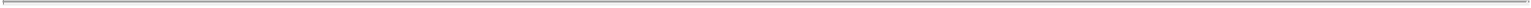 Phase 2 ULTRA study enrollment completed; N=54Corporate ActivityDavid Apelian, MD, PhD, MBA, pharma industry veteran, appointed to BoardEvan Loh, MD, pharma industry veteran, appointed to BoardFinancing completed in October 2017 raising $19.8 million in net proceedsEldon Mayer III, pharma industry veteran, appointed to BoardDavid Apelian joined Eiger as COO and Executive Medical OfficerAnticipated 2018 MilestonesLonafarnib in HDV: Initiation of Phase 3 ProgramLambda in HDV: Dosing completion in LIMT studyExendin 9-39 in PBH: Phase 2 PREVENT study completionUbenimex in Lymphedema: Phase 2 ULTRA study completionFourth Quarter and Full Year 2017 Financial ResultsNet loss for the fourth quarter of 2017 was $10.9 million, or $1.11 per share basic and diluted, compared to a net loss of $12.8 million, or $1.53 per share basic and diluted for the fourth quarter of 2016. Net losses were $42.4 million and $47.1 million for the years ended December 31, 2017 and 2016, respectively, or $4.86 and $7.84 per share basic and diluted, respectively.Research and development expenses for the fourth quarter of 2017 were $7.8 million compared to $9.4 million for the fourth quarter of 2016, a decrease of $1.6 million. The decrease was primarily due to a $0.9 million reduction in clinical and drug supply expenditures and a $0.8 million reduction headcount related costs. R&D expenses were $29.5 million and $33.0 million for the years ended December 31, 2017 and December 31, 2016, respectively.General and administrative expenses for the fourth quarter of 2017 were $2.8 million compared to $3.5 million for the fourth quarter of 2016, a decrease of$0.7 million. The decrease was primarily due a $0.4 million decrease in stock-based compensation expense. G&A expenses for the years ended December 31, 2017 and December 31, 2016 were $12.0 million and $13.1 million, respectively.As of December 31, 2017, Eiger had cash, cash equivalents and short-term marketable securities of $41.8 million, compared to $59.9 million at December 31, 2016.On October 31, 2017, Eiger announced the closing of its underwritten public offering of 2,132,961 shares of its common stock that included the exercise in full of the underwriter’s option to purchase up to 278,212 shares, at a price of $10.00 per share. The offering was made under Eiger’s effective shelf registration statement and resulted in net proceeds to the company of approximately $19.8 million, after deducting underwriting discounts and commissions and estimated offering expenses.About Eiger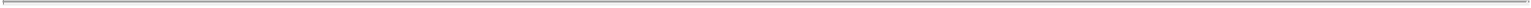 Eiger is a clinical-stage biopharmaceutical company focused on the development and commercialization of targeted therapies for rare diseases. We are committed to translational innovation and the development of well-characterized drugs acting on newly identified or novel targets. Our mission is to systematically reduce the time and cost of the drug development process to more rapidly deliver important medicines to patients with rare diseases. Our lead program in Hepatitis Delta Virus (HDV) infection, is moving into Phase 3 with a single, pivotal trial planned to initiate by the end of the year. For additional information about Eiger and its clinical programs, please visit www.eigerbio.com.Note Regarding Forward-Looking StatementsThis press release contains “forward-looking” statements that involve substantial risks and uncertainties. All statements other than statements of historical facts, including statements regarding our future financial condition, timing for and outcomes of clinical results, business strategy and plans and objectives for future operations, are forward looking statements. These forward-looking statements include terminology such as “believe,” “will,” “may,” “estimate,” “continue,” “anticipate,” “contemplate,” “intend,” “target,” “project,” “should,” “plan,” “expect,” “predict,” “could,” “potentially” or the negative of these terms. Forward looking statements are our current statements regarding our intentions, beliefs, projections, outlook, analyses or current expectations concerning, among other things, our ongoing and planned clinical development, the timing of and our ability to initiate or enroll clinical trials, and our ability to make regulatory filings and obtain and maintain regulatory approvals for lonafarnib, ubenimex, PEG IFN lambda, exendin 9-39 and our other product candidates, our intellectual property position, the potential safety, efficacy, reimbursement, convenience clinical and pharmaco-economic benefits of our product candidates, commercial opportunities, including potential market sizes and segments, our ability to commercialize, expectations regarding clinical trial data and FDA outcomes, including whether we will be able to reach agreement on a single pivotal study for lonafarnib and the nature and scope of any such study to support approval, our results of operations, cash needs, financial condition, liquidity, prospects, growth and strategies, the industry in which we operate and the trends that may affect the industry or us.Various important factors could cause actual results or events to differ materially from the forward-looking statements that Eiger makes, including the risks described in the “Risk Factors” sections in the Annual Report on Form 10-K for the year ended December 31, 2017 and Eiger’s periodic reports filed with the SEC. Eiger does not assume any obligation to update any forward-looking statements, except as required by law.SOURCE: Eiger BioPharmaceuticals, Inc.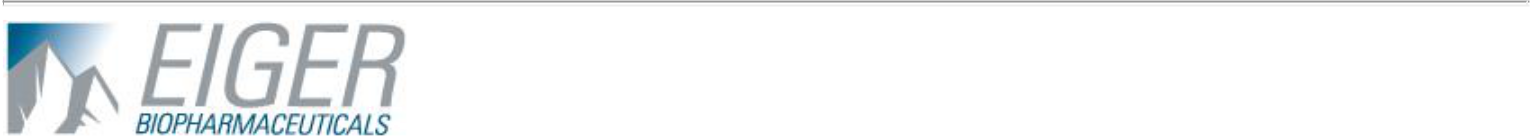 Investors: Jim WelchPhone: 650-279-9845Email: jwelch@eigerbio.com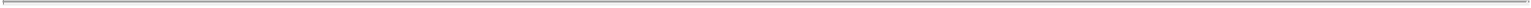 ExhibitDescriptionNo.Description99.1Press release, dated March 12, 2018, titled “Eiger BioPharmaceuticals Reports Fourth Quarter and Full Year 2017 Financial Results.”Press release, dated March 12, 2018, titled “Eiger BioPharmaceuticals Reports Fourth Quarter and Full Year 2017 Financial Results.”Press release, dated March 12, 2018, titled “Eiger BioPharmaceuticals Reports Fourth Quarter and Full Year 2017 Financial Results.”Three Months EndedThree Months EndedThree Months EndedThree Months EndedThree Months EndedYear EndedYear EndedYear EndedYear EndedYear EndedYear EndedDecember 31,December 31,December 31,December 31,December 31,December 31,December 31,December 31,December 31,December 31,December 31,2017201620172016Operating expenses:Research and development$$7,7797,779$9,3779,377$$29,51929,519$$33,01433,014General and administrative2,8062,8063,5323,53212,00112,00113,10613,106Total operating expenses10,58512,90941,52046,120Loss from operations(10,585)(10,585)(12,909)(12,909)(41,520)(41,520)(46,120)(46,120)Interest expense(395)(395)(5)(5)(1,524)(1,524)(690)(690)Interest income89898941041097Other expense, net(2)(2)5757186186(374)(374)Net loss$(10,893)(10,893)$(12,768)(12,768)$$(42,448)(42,448)$$(47,087)(47,087)Net loss per common share:Net loss per common share:Net loss per common share:Net loss per common share:Basic and diluted$$(1.11)(1.11)$(1.53)(1.53)$$(4.86)(4.86)$$(7.84)(7.84)Shares used to compute netShares used to compute netShares used to compute netShares used to compute netloss per common share:Basic and diluted9,799,3288,356,6598,356,6598,727,9358,727,9358,727,9358,727,9356,007,0276,007,0276,007,0276,007,027Eiger BioPharmaceuticals Inc.Eiger BioPharmaceuticals Inc.Selected Balance Sheets Financial DataSelected Balance Sheets Financial DataSelected Balance Sheets Financial DataSelected Balance Sheets Financial DataSelected Balance Sheets Financial Data(in thousands)(unaudited)December 31,December 31,December 31,December 31,December 31,December 31,December 31,December 31,20172016Balance Sheet Data:Cash, cash equivalents and investmentsCash, cash equivalents and investmentsCash, cash equivalents and investmentsCash, cash equivalents and investmentsCash, cash equivalents and investments$$41,77941,77941,779$$$59,93659,93659,936Working capital35,22235,22235,22255,22955,22955,229Total assets42,88242,88242,88260,73660,73660,736Total stockholders’ equity22,52222,52222,52240,72140,72140,721